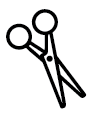 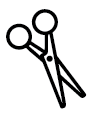 Name: Klasse: Datum: Lernverortung zum Thema Wiederholung und Vertiefung
Lernverortung zum Thema Wiederholung und Vertiefung
Lernverortung zum Thema Wiederholung und Vertiefung
Lernverortung zum Thema Wiederholung und Vertiefung
Lernverortung zum Thema Wiederholung und Vertiefung
Lernverortung zum Thema Wiederholung und Vertiefung
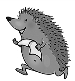 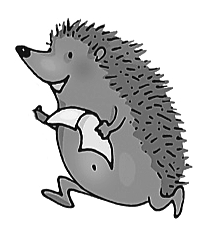 Du rechnest Plus- und Minusaufgaben im Zwanzigerraum.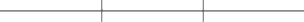 Du bündelst und notierst Anzahlen im Hunderterraum in der Stellentafel und als Zahl.Du rechnest Aufgaben mit glatten Zehnern.Du zählst im Hunderterraum.Du setzt Muster in schönen Päckchen und in wachsenden Musterfolgen fort.Du berechnest Rückgeld in Euro.Du kennst die Namen von Körpern.Du kannst Baupläne zu Würfelgebäuden erstellen.Name: Klasse: Datum: Lernverortung zum Thema Wiederholung und Vertiefung
Lernverortung zum Thema Wiederholung und Vertiefung
Lernverortung zum Thema Wiederholung und Vertiefung
Lernverortung zum Thema Wiederholung und Vertiefung
Lernverortung zum Thema Wiederholung und Vertiefung
Du rechnest Plus- und Minusaufgaben im Zwanzigerraum.Du bündelst und notierst Anzahlen im Hunderterraum in der Stellentafel und als Zahl.Du rechnest Aufgaben mit glatten Zehnern.Du zählst im Hunderterraum.Du setzt Muster in schönen Päckchen und in wachsenden Musterfolgen fort.Du berechnest Geldbeträge in Euro.Du kennst die Namen von Körpern.Du kannst Baupläne zu Würfelgebäuden erstellen.Name: Klasse: Datum: Lernvorlage zum Thema Orientierung im Hunderterraum
Lernvorlage zum Thema Orientierung im Hunderterraum
Lernvorlage zum Thema Orientierung im Hunderterraum
Lernvorlage zum Thema Orientierung im Hunderterraum
Lernvorlage zum Thema Orientierung im Hunderterraum
Lernvorlage zum Thema Orientierung im Hunderterraum
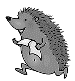 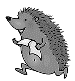 Du schreibst zu Zahlbildern Zahlen und malst zu Zahlen Zahlbilder.Du kennst die Nachbarzahlen zu Zahlen im Hunderterraum.Du ergänzt zur nächsten Zehnerzahl und bis 100.Du ordnest Zahlen am Rechenstrich.Du machst am Rechenstrich Sprünge um 10 bzw. 5 vor und zurück und entdeckst dabei ein Muster.Du hast eine Größenvorstellung im Bereich Längen.Du stellst Geldbeträge im Hunderterraum mit Scheinen und Münzen dar.Name: Klasse: Datum: Lernvorlage zum Thema Orientierung im Hunderterraum
Lernvorlage zum Thema Orientierung im Hunderterraum
Lernvorlage zum Thema Orientierung im Hunderterraum
Lernvorlage zum Thema Orientierung im Hunderterraum
Lernvorlage zum Thema Orientierung im Hunderterraum
Du schreibst zu Zahlbildern Zahlen und malst zu Zahlen Zahlbilder.Du kennst die Nachbarzahlen zu Zahlen im Hunderterraum.Du ergänzt zur nächsten Zehnerzahl.Du ordnest Zahlen am Rechenstrich.Du machst am Rechenstrich Sprünge um 10 vor und zurück und entdeckst dabei ein Muster.Du hast eine Größenvorstellung im Bereich Längen.Du stellst Geldbeträge im Hunderterraum mit Scheinen und Münzen dar.Name: Klasse: Datum: Lernverortung zum Thema Addition und Subtraktion im Hunderterraum Lernverortung zum Thema Addition und Subtraktion im Hunderterraum Lernverortung zum Thema Addition und Subtraktion im Hunderterraum Lernverortung zum Thema Addition und Subtraktion im Hunderterraum Lernverortung zum Thema Addition und Subtraktion im Hunderterraum Lernverortung zum Thema Addition und Subtraktion im Hunderterraum Du rechnest und findest einfache Plus- und Minusaufgaben.Du rechnest Plus- und Minusaufgaben im Hunderterraum auf verschiedenen Wegen.Du schreibst deine Rechenwege auf und zeichnest sie am Rechenstrich.Du findest Aufgaben zu Rechenwegen, die am Rechenstrich gezeichnet sind.Du rechnest Zahlenmauern.Name: Klasse: Datum: Lernverortung zum Thema Addition und Subtraktion im HunderterraumLernverortung zum Thema Addition und Subtraktion im HunderterraumLernverortung zum Thema Addition und Subtraktion im HunderterraumLernverortung zum Thema Addition und Subtraktion im HunderterraumLernverortung zum Thema Addition und Subtraktion im HunderterraumDu rechnest und findest einfache Plus- und Minusaufgaben im Hunderterraum.Du rechnest schwierige Plus- und Minusaufgaben im Hunderterraum.Du schreibst oder zeichnest deine Rechenwege auf.Du findest Aufgaben zu Rechenwegen, die am Rechenstrich gezeichnet sind.Du rechnest Zahlenmauern mit glatten Zehnerzahlen.Name: Klasse: Datum: Lernverortung zum Thema Einführung der Multiplikation
Lernverortung zum Thema Einführung der Multiplikation
Lernverortung zum Thema Einführung der Multiplikation
Lernverortung zum Thema Einführung der Multiplikation
Lernverortung zum Thema Einführung der Multiplikation
Lernverortung zum Thema Einführung der Multiplikation
Du findest zu Bildern bzw. Punktefeldern Malaufgaben.Du zeichnest ein Bild zu einer Malaufgabe.Du rechnest und findest Tauschaufgaben zu Malaufgaben.Du rechnest (mithilfe von) Kernaufgaben.Du findest zu einer Sachaufgabe verschiedene Möglichkeiten und berechnest Rückgeld.Du löst Malaufgaben in einer Rechengeschichte.Du zeichnest Spiegelbilder und setzt ein Muster fort.Name: Klasse: Datum: Lernverortung zum Thema Einführung der Multiplikation
Lernverortung zum Thema Einführung der Multiplikation
Lernverortung zum Thema Einführung der Multiplikation
Lernverortung zum Thema Einführung der Multiplikation
Lernverortung zum Thema Einführung der Multiplikation
Du findest zu Bildern bzw. Punktefeldern Malaufgaben.Du zeichnest ein Bild zu einer Malaufgabe.Du rechnest und findest Tauschaufgaben zu Malaufgaben.Du rechnest (mithilfe von) einfachen Aufgaben.Du findest zu einer Sachaufgabe verschiedene Möglichkeiten und berechnest den Geldbetrag.Du löst eine Malaufgabe in einer Rechengeschichte.Du zeichnest Spiegelbilder und setzt ein Muster fort.Name: Klasse: Datum: Lernverortung zum Thema Malreihen und Einführung der Division
Lernverortung zum Thema Malreihen und Einführung der Division
Lernverortung zum Thema Malreihen und Einführung der Division
Lernverortung zum Thema Malreihen und Einführung der Division
Lernverortung zum Thema Malreihen und Einführung der Division
Lernverortung zum Thema Malreihen und Einführung der Division
Du rechnest geschickt Malaufgaben.Du rechnest in Maltabellen und setzt ein Muster fort.Du findest zu Bildern bzw. Punktefeldern Geteilt- und Malaufgaben.Du zeichnest ein Bild zu einer Geteiltaufgabe.Du rechnest einfache Geteiltaufgaben.Du löst Geteiltaufgaben in einer Rechengeschichte mithilfe einer Zeichnung.Du löst Sachaufgaben mithilfe einer Rechnung oder einer Skizze.Du ordnest Skizzen passend zu.Name: Klasse: Datum: Lernverortung zum Thema Malreihen und Einführung der Division
Lernverortung zum Thema Malreihen und Einführung der Division
Lernverortung zum Thema Malreihen und Einführung der Division
Lernverortung zum Thema Malreihen und Einführung der Division
Lernverortung zum Thema Malreihen und Einführung der Division
Du rechnest geschickt Malaufgaben.Du findest zu Bildern bzw. Punktefeldern Geteilt- und Malaufgaben.Du zeichnest ein Bild zu einer Geteiltaufgabe.Du rechnest einfache Geteiltaufgaben.Du löst Geteiltaufgaben in einer Rechengeschichte mithilfe einer Zeichnung.Du löst Sachaufgaben mithilfe einer Rechnung oder einer Skizze.Name: Klasse: Datum: Lernverortung zum Thema Aufgaben vergleichen
Lernverortung zum Thema Aufgaben vergleichen
Lernverortung zum Thema Aufgaben vergleichen
Lernverortung zum Thema Aufgaben vergleichen
Lernverortung zum Thema Aufgaben vergleichen
Lernverortung zum Thema Aufgaben vergleichen
Du vergleichst Zahlen und Aufgaben.Du rechnest geschickt und erklärst, warum verschiedene Aufgaben gleiche Ergebnisse haben.Du findest mehrere Lösungen zu einer Sachaufgabe.Du rechnest Geteiltaufgaben mit Rest.Du rechnest Zahlenmauern und setzt das Muster fort.Du findest und beschreibst Wege.Du findest die passenden Seitenansichten zu einem Würfelgebäude.Name: Klasse: Datum: Lernverortung zum Thema Aufgaben vergleichen
Lernverortung zum Thema Aufgaben vergleichen
Lernverortung zum Thema Aufgaben vergleichen
Lernverortung zum Thema Aufgaben vergleichen
Lernverortung zum Thema Aufgaben vergleichen
Du vergleichst Zahlen und Aufgaben.Du rechnest geschickt und erklärst, warum verschiedene Aufgaben gleiche Ergebnisse haben.Du findest mehrere Lösungen zu einer Sachaufgabe.Du rechnest Mal- und Geteiltaufgaben mithilfe von einfachen Aufgaben.Du rechnest Zahlenmauern und setzt das Muster fort.Du findest und beschreibst Wege.Du findest die passenden Seitenansichten zu einem Würfelgebäude.